СОВЕТ ДЕПУТАТОВ СЕЛЬСКОГО ПОСЕЛЕНИЯ                                        КАВЕРИНСКИЙ СЕЛЬСОВЕТДобринского муниципального района Липецкой областиРоссийской Федерации58 - я сессия V созываРЕШЕНИЕ17.04.2019 г.	   с. Паршиновка	             № 156-рсО принятии органами местного самоуправления сельского поселенияКаверинский сельсовет осуществления части полномочий органов местного самоуправления Добринского муниципального района       Рассмотрев обращение главы сельского поселения Каверинский сельсовет о принятии с 01.04.2019 года сроком на девять месяцев сельским поселением Каверинский сельсовет осуществления части полномочий органов местного самоуправления Добринского муниципального района, решение Совета депутатов Добринского муниципального района от 28.03.2019г. № 272-рс «О передаче осуществления части полномочий органов местного самоуправления Добринского муниципального района органам местного самоуправления поселений», руководствуясь частью 4 статьи 15 Федерального закона №131-ФЗ от 06.10.2003г. «Об общих принципах организации местного самоуправления в Российской Федерации», Уставом сельского поселения Каверинский сельсовет, учитывая решение постоянной комиссии по правовым вопросам, местному самоуправлению и работе с депутатами, Совет депутатов сельского поселения Каверинский сельсоветРЕШИЛ:1. Дать согласие на принятие органами местного самоуправления сельского поселения Каверинский сельсовет осуществления с 01.04.2019 года сроком на девять месяцев 2019 года следующих полномочий: 1.1. В сфере содержания автомобильных дорог общего пользования местного значения в границах поселения, а именно:- в части погашения кредиторской задолженности прошлых лет по ремонту автомобильных дорог общего пользования местного значения Добринского муниципального района.2. Предоставить право главе сельского поселения Каверинский сельсовет заключить, в соответствии с действующим законодательством, соглашения от имени органов местного самоуправления сельского поселения Каверинский сельсовет с органами местного самоуправления Добринского муниципального района о принятии им осуществления вышеуказанных полномочий района.		3. Настоящее решение вступает в силу со дня его официального обнародования и распространяется на правоотношения возникшие с 01.01.2019г. Председатель Совета депутатовсельского поселенияКаверинский сельсовет                                                    Д.И. Ширяев  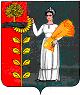 